БАШҠОРТОСТАН РЕСПУБЛИКАҺЫныҢ                             АДМИНИСТРАЦИЯ СЕЛЬСКОГО ПОСЕЛЕНИЯ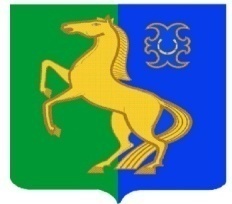          ЙƏРМƏКƏЙ РАЙОНЫ                                                                   Усман-ташлинский  СЕЛЬСОВЕТ                                          МУНИЦИПАЛЬ РАЙОНыныҢ                                                               МУНИЦИПАЛЬНОГО РАЙОНА              Усман-Ташлы АУЫЛ СОВЕТЫ                                                                ЕРМЕКЕЕВСКИЙ РАЙОН  АУЫЛ БИЛӘМӘҺЕ ХАКИМИƏТЕ                                                      РЕСПУБЛИКИ БАШКОРТОСТАН                                            ҠАРАР                                              № 53                               ПОСТАНОВЛЕНИЕ              26 декабрь      2017 й.                                                                  26 декабря     2017 г .                                           Об утверждении Перечня главных администраторов  доходов бюджета сельского поселения Усман-Ташлинский сельсовет муниципального района Ермекеевский   район Республики Башкортостан, закрепляемых за ними видов (подвидов) доходов  бюджета муниципального района  Ермекеевский район  Республики Башкортостан.В соответствии с Бюджетным кодексом Российской Федерации, Федеральным законом «О бюджетной классификации Российской Федерации» ПОСТАНОВЛЯЮ:1. Утвердить прилагаемый Перечень главных администраторов  доходов бюджета сельского поселения Усман-Ташлинский сельсовет муниципального района Ермекеевский район Республики Башкортостан, закрепляемых за ними видов (подвидов) доходов  бюджета муниципального района Ермекеевский район  Республики Башкортостан.2. В случаях изменения состава и (или) функций главных администраторов доходов бюджета сельского поселения Усман-Ташлинский сельсовет муниципального района Ермекеевский район Республики Башкортостан, а также изменения принципов назначения и присвоения структуры кодов классификации доходов бюджетов, администрации сельского поселения обеспечить внесение изменений в Перечень главных администраторов доходов бюджета сельского поселения Усман-Ташлинский сельсовет муниципального района Ермекеевский  район Республики Башкортостан.3.Администрации сельского поселения обеспечить доведение изменений в Перечень главных администраторов доходов бюджета сельского поселения муниципального района, закрепляемых за ними видов (подвидов) доходов бюджета сельского поселения Усман-Ташлинский сельсовет муниципального района Ермекеевский  район Республики Башкортостан, до Управления Федерального казначейства по Республике Башкортостан в течение трех календарных дней с даты их принятия. 4. Признать утратившим силу Постановление администрации от 23 декабря 2016 года № 116 «Об утверждении Перечня главных администраторов  доходов бюджета сельского поселения Усман-Ташлинский сельсовет муниципального района Ермекеевский   район Республики Башкортостан, закрепляемых за ними видов (подвидов) доходов  бюджета муниципального района  Ермекеевский район  Республики Башкортостан» со всеми внесенными изменениями и дополнениями.5. Настоящее постановление вступает в силу с 1 января 2018 года.6. Контроль за исполнением настоящего постановления оставляю за собой.                                       Глава сельского поселенияУсман-Ташлинский сельсовет	                 Р.Ф.Хантимерова	                       Утвержденпостановлением главы сельского поселения Усман-Ташлинский сельсовет                                          муниципального района Ермекеевский район Республики БашкортостанПеречень главных администраторовдоходов бюджета сельского поселения  Усман-Ташлинский сельсовет муниципального района Ермекеевский район  Республики Башкортостан, закрепляемые за ними виды (подвиды) доходов бюджета Код бюджетной классификации Российской Федерации  Код бюджетной классификации Российской Федерации  Наименование главного админи-стратора                     доходоввида, подвида доходов бюджета Наименование  791Администрация сельского поселения  Усман-Ташлинский сельсовет муниципального района Ермекеевский район Республики Башкортостан791   1 08 04020 01 1000 110Государственная пошлина за совершение нотариальных действий должностными лицами органов местного самоуправления, уполномоченными в соответствии с законодательными актами Российской Федерации на совершение нотариальных действий (сумма платежа (перерасчеты, недоимка и задолженность по соответствующему платежу, в том числе по отмененному))791   1 08 04020 01 4000 110Государственная пошлина за совершение нотариальных действий должностными лицами органов местного самоуправления, уполномоченными в соответствии с законодательными актами Российской Федерации на совершение нотариальных действий (прочие поступления)791 1 13 01995 10 0000 130Прочие доходы от оказания платных услуг (работ) получателями средств бюджетов сельских поселений791 1 13 02065 10 0000 130Доходы, поступающие в порядке возмещения расходов, понесенных в связи с эксплуатацией имущества сельских поселений791 1 13 02995 10 0000 130Прочие доходы от компенсации затрат  бюджетов сельских поселений791 1 16 23051 10 0000 140Доходы от возмещения ущерба при возникновении страховых случаев по обязательному страхованию гражданской ответственности, когда выгодоприобретателями выступают получатели средств бюджетов сельских поселений791 1 16 23052 10 0000 140Доходы от возмещения ущерба при возникновении иных страховых случаев, когда выгодоприобретателями выступают получатели средств бюджетов сельских  поселений791 1 16 32000 10 0000 140 Денежные взыскания, налагаемые в возмещение ущерба, причиненного в результате незаконного или нецелевого использования бюджетных средств (в части бюджетов сельских поселений)791 1 16 90050 10 0000 140Прочие поступления от денежных взысканий (штрафов) и иных сумм в возмещение ущерба, зачисляемые в бюджеты сельских поселений791 1 17 01050 10 0000 180Невыясненные поступления, зачисляемые в бюджеты сельских поселений791 1 17 05050 10 0000 180Прочие неналоговые доходы бюджетов сельских поселений7911 18 05200 10 0000 151Перечисления из бюджетов сельских поселений по решениям о взыскании средств, предоставленных из иных бюджетов бюджетной системы Российской Федерации7911 18 05000 10 0000 180Поступления в бюджеты сельских поселений (перечисления из бюджетов сельских поселений) по урегулированию расчетов между бюджетами бюджетной системы Российской Федерации  по распределенным доходам791 2 02 15001 10 0000 151Дотации бюджетам сельских поселений на выравнивание бюджетной обеспеченности791 2 02 15002 10 0000 151Дотации бюджетам сельских поселений на поддержку мер по обеспечению сбалансированности бюджетов7912 02 29998 10 0000 151Субсидия бюджетам сельских поселений на софинансирование расходных обязательств, возникающих при выполнении полномочий органов местного самоуправления по вопросам местного значения  791 2 02 29999 10 7237 151Прочие субсидии бюджетам сельских поселений (субсидии на премирование победителей республиканского конкурса "Самое благоустроенное городское (сельское) поселение Республики Башкортостан")7912 02 29999 10 7247 151Прочие субсидии бюджетам сельских поселений (субсидии на софинансирование проектов развития общественной инфраструктуры, основанных на местных инициативах)   791 2 02 35118 10 0000 151Субвенции бюджетам сельских поселений на осуществление первичного воинского учета на территориях, где отсутствуют военные комиссариаты791 2 02 40014 10 7301 151Межбюджетные трансферты, передаваемые бюджетам сельских поселений из бюджетов муниципальных районов на осуществление части полномочий по решению вопросов местного значения в соответствии с заключенными соглашениями (прочие безвозмездные поступления)791 2 02 49999 10 7301 151Прочие межбюджетные трансферты, передаваемые бюджетам сельских поселений (прочие безвозмездные поступления)7912 02 49999 10 7404 151Прочие межбюджетные трансферты, передаваемые бюджетам сельских поселений (иные межбюджетные трансферты на финансирование мероприятий по благоустройству территорий населенных пунктов, коммунальному хозяйству, обеспечению мер пожарной безопасности и осуществлению дорожной деятельности в границах сельских поселений) 791 2 02 90054 10 7301 151Прочие безвозмездные поступления в бюджеты сельских поселений от бюджетов муниципальных районов (прочие безвозмездные поступления)7912 07 05030 10 6100 180Прочие безвозмездные поступления в бюджеты сельских поселений (прочие поступления)7912 07 05030 10 6200 180Прочие безвозмездные поступления в бюджеты сельских поселений (поступления в бюджеты поселений от физических лиц на финансовое обеспечение реализации проектов развития общественной инфраструктуры, основанных на местных инициативах)7912 07 05030 10 6300 180Прочие безвозмездные поступления в бюджеты сельских поселений (поступления в бюджеты поселений от юридических лиц на финансовое обеспечение реализации проектов развития общественной инфраструктуры, основанных на местных инициативах)7912 08 05000 10 0000 180Перечисления из бюджетов сельских поселений (в бюджеты сельских поселений) для осуществления возврата (зачета) излишне уплаченных или излишне взысканных сумм налогов, сборов и иных платежей, а также сумм процентов за несвоевременное осуществление такого возврата и процентов, начисленных на излишне взысканные суммы7912 18 60010 10 0000 151Доход бюджетов сельских поселений от возврата остатков субсидий, субвенций и иных межбюджетных трансфертов, имеющих целевое назначение прошлых лет из бюджетов муниципальных районов7912 18 60020 10 0000 151Доходы бюджетов сельских поселений от возврата остатков субсидий, субвенций и иных межбюджетных трансфертов, имеющих целевое назначение, прошлых лет из бюджетов государственных внебюджетных фондов7912 18 05010 10 0000 180Доходы бюджетов сельских поселений от возврата бюджетными учреждениями остатков субсидий прошлых лет7912 18 05030 10 0000 180Доходы бюджетов сельских поселений от возврата иными учреждениями остатков субсидий прошлых лет791 2 19 60010 10 0000 151Возврат остатков субсидий, субвенций и иных межбюджетных трансфертов, имеющих целевое назначение, прошлых лет из бюджетов сельских поселений